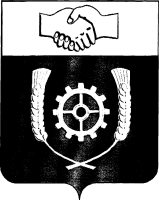     РОССИЙСКАЯ ФЕДЕРАЦИЯ                АДМИНИСТРАЦИЯ   МУНИЦИПАЛЬНОГО РАЙОНА              КЛЯВЛИНСКИЙ              Самарской области                                               ПОСТАНОВЛЕНИЕ       15.12.2014 г.       № 722          __О внесении изменений в постановление Администрации муниципального района Клявлинский от 23.04.2013г. № 116 «Об утверждении Положения о межведомственной комиссии по координации деятельности в сферепрофилактики правонарушений  на территориимуниципального района КлявлинскийВ связи с кадровыми изменениями   Администрация муниципального района Клявлинский ПОСТАНОВЛЯЕТ:Внести в постановление Администрации муниципального района Клявлинский от 23.04.2014г. «Об утверждении Положения о Межведомственной комиссии по координации деятельности в сфере профилактики правонарушений на территории муниципального района Клявлинский» следующие изменения:1.1. Утвердить Приложение № 1  в новой редакции (прилагается). 2. Опубликовать настоящее постановление в районной газете «Знамя Родины» и разместить на официальном сайте Администрации муниципального района Клявлинский в информационно-коммуникационной сети «Интернет».3. Настоящее постановление вступает в силу со дня его официального опубликования.Мазурина О.Ю.ПРИЛОЖЕНИЕ № 1 к Постановлению администрациимуниципального района Клявлинский № 722 от 15.12.2014г.СОСТАВМЕЖВЕДОМСТВЕННОЙ КОМИССИИ ПО КООРДИНАЦИИ ДЕЯТЕЛЬНОСТИ В СФЕРЕ ПРОФИЛАКТИКИ ПРАВОНАРУШЕНИЙ НА ТЕРРИТОРИИ МУНИЦИПАЛЬНОГО РАЙОНА КЛЯВЛИНСКИЙ (ДАЛЕЕ – КОМИССИЯ)Япрынцева Т.В.	Руководитель муниципального бюджетного учреждения   «Управление по вопросам семьи, опеки, попечительства и демографического развития» муниципального района Клявлинский Самарской областиГлава муниципального района Клявлинский              И.Н. Соловьев Соловьев И.Н.Лемаев А.М.Глава муниципального района Клявлинский, председатель КомиссииПервый заместитель Главы района, заместитель председателя КомиссииМазурина О.Ю.Начальник организационного отдела, секретарь КомиссииЧлены комиссии:Шайбулатова Г.В.Заместитель руководителя Шенталинского МСО (по согласованию)Астафьев А.О.Начальник филиала по Клявлинскому району ФКУ УИИ ГУФСИН России по Самарской области (по согласованию)Лесников А.А.Начальник МО МВД России «Клявлинский» (по согласованию)Горбунова Н.А.Главный врач ГБУЗ Самарской области «Клявлинская центральная районная больница» (по согласованию)Телегина С.И.И.о. начальника территориального отдела образования Северо-Восточного управления Министерства образования и науки Самарской области (по согласованию)